Universidad de GuadalajaraCentro Universitario de los VallesLicenciatura en Tecnolog´ıas de la Informacio´n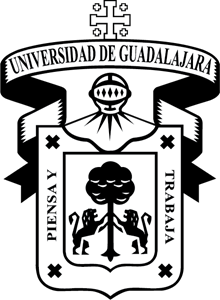 Protocolo:Nombre del ProyectoPresentado por:Nombre del alumno 1Nombre del alumno 2Director:Nombre del directorCo-Director:Nombre del co-director:Ameca, Jalisco, a FECHA´IndiceIntroduccio´n	2Planteamiento del proyecto	3Estado del arte . . . . . . . . . . . . . . . . . . . . . . . . . . . . . . .	3Justificacio´n . . . . . . . . . . . . . . . . . . . . . . . . . . . . . . . . .	3Objetivos	. . . . . . . . . . . . . . . . . . . . . . . . . . . . . . . . . .	3Metodolog´ıa	3Descripcio´n de la soluci´on que se propone para el problema a tratar . .	3Etapas del proyecto . . . . . . . . . . . . . . . . . . . . . . . . . . . . .	4Cronograma	4An˜adir las referencias	4Referencias	51.	Introduccio´nEn este primer cap´ıtulo se debe incluir la descripcio´n general del problema a resolver y del proyecto como solucio´n del problema.Este documento presenta las instrucciones ba´sicas para preparar el protocolo de un proyecto de titulacio´n o tesis para la Licenciatura en Tecnolog´ıas de la Informacio´n del Centro Universitario de los Valles. Se recomienda utilizar esta plantilla en LATEX. Si se utiliza un procesador de texto diferente s´olo servir´a como un conjunto de instrucciones. A continuacio´n se describen las caracter´ısticas principales del documento.Formato: El cuerpo del documento debera´ estar en el estilo normal, tipo de letra Times New Roman de 12 puntos, alineacio´n justificada, interlineado sencillo. Es estrictamente necesario conservar el formato del texto, incluyendo los encabezados y las subsecciones. En el caso de los encabezados, se debera´n escribir en mayu´sculas y minu´sculas, no so´lo en mayu´sculas.Figuras: Todas las figuras deben estar numeradas de acuerdo al cap´ıtulo en que se inserten. Es necesario incluir una breve descripcio´n de la figura con nota al pie. Todas las figuras tendr´an que estar comentadas en el cuerpo del documento. Las figuras deben tener buena calidad, al menos 300dpi. Evitar formatos optimizados para aplicaciones en l´ınea, por ejemplo gif. Si se incluyen gr´aficas de variables se deben incluir leyendas en los ejes con las respectivas unidades. Ejemplo, v´ease la Fig. 1.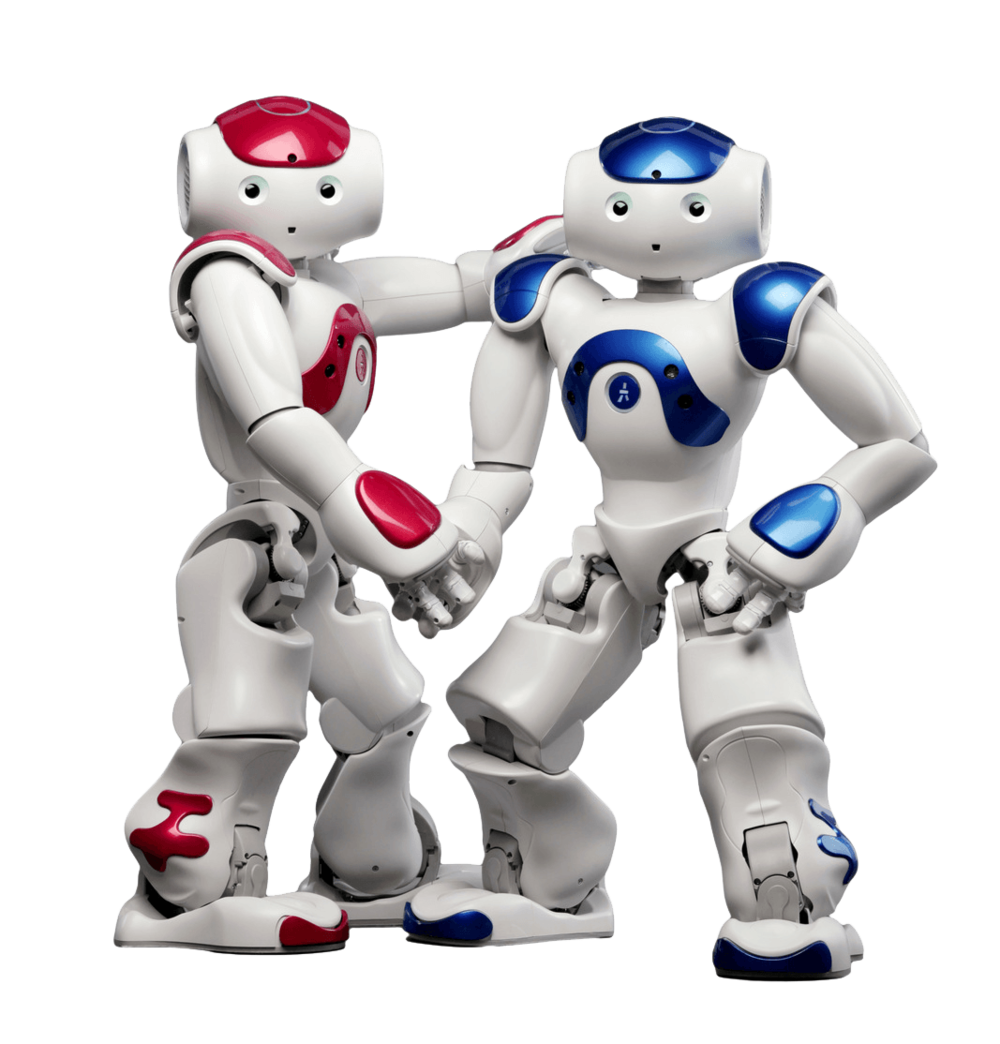 Figura 1: Robot Nao.Tablas: Las tablas deben estar numeradas de acuerdo al cap´ıtulo en que se encuentren. Se debe incluir una breve descripcio´n de la tabla como encabezado. Si el nu´mero de tablas es considerable sera´ necesario incluir un ´ındice de tablas despu´es del ´ındice de figuras. Ejemplo, v´ease la Tabla 1.Abreviaciones y acr´onimos: Todas las abreviaciones, acro´nimos y para´metros deben estar definidos despu´es de la primera vez que se utilizan. Se recomienda no utilizar Tabla 1: Ejemplo de una tabla de 3 renglones por 4 columnas.acro´nimos ni abreviaciones en el resumen ni el nombre del proyecto, a menos que sean muy conocidos.Ecuaciones: Las ecuaciones debera´n estar centradas y numeradas en la parte derecha. La numeracio´n de las ecuaciones debe incluir el nu´mero de cap´ıtulo y se reinicia en cada cap´ıtulo. Incluir los signos de puntuaci´on adecuados. Ejemplo: ver la Eq. 1.		(1)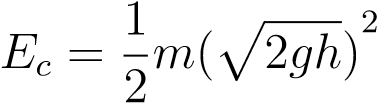 A continuacio´n se describen las secciones requeridas del documento.2.	Planteamiento del proyectoEn esta secci´on se debe explicar la problema´tica particular a tratar y como el proyecto presenta una soluci´on a este problema.2.1.	Estado del arteTrabajos previos o similares al proyecto a desarrollar. De preferencia, se debe realizar una revisi´on con una metodolog´ıa de revisio´n sistem´atica como la sugerida en [1].2.2.	Justificacio´nSe debe describir el por qu´e es importante desarrollar el proyecto.2.3.	ObjetivosObjetivo general Objetivo particular3.	Metodolog´ıa3.1. Descripci´on de la solucio´n que se propone para el problema a tratarExplicacio´n y diagrama de flujo (o de actividades) que describa los diferentes elementos que conforman la solucio´n propuesta y la forma en que estos se interconectan.3.2.	Etapas del proyectoEl proyecto se debe dividir en etapas que claramente indique como se va a cumplir cada objetivo espec´ıfico del proyecto. Incluir un diagrama de flujo de las etapas del proyecto, as´ı como una estimacio´n de su duraci´on.4.	CronogramaIncluir un diagrama de Gantt donde se describa la duracio´n de cada etapa de proyecto.5.	An˜adir las referenciasEl formato para las referencias es el de la mayor´ıa de las revistas IEEE, por ejemplo Transactions on Automatic Control. Todas las referencias deben estar citadas en el cuerpo del documento. Las citas se numeran entre corchetes. Cuando se cita una secci´on de un libro se incluyen las p´aginas relevantes del libro. Las referencias se ordenan en esta secci´on en orden de aparacio´n en el texto.Para agregar entradas a su bibliograf´ıa, simplemente edite referencias.bib ubicado en la carpeta ra´ız del proyecto y luego use el comando \cite {...} en el archivo protocolo.tex. La Tabla de Contenidos se actualizara´ automa´ticamente [2]. Ejemplos:Citar un libro [3].Citar un art´ıculo de revista [4].Citar una patente [5].Citar un reporte t´ecnico [6].Citar un sitio web [7].Referencias“The prisma-statement,” http://www.prisma-statement.org/, accessed: 2019-06-26.A. Raoult-Wack, “Recent advances in the osmotic dehydration of foods,” Trends in Food Science & Technology, vol. 5, no. 8, pp. 255 – 260, 1994. [Online]. Available: http://www.sciencedirect.com/science/article/pii/0924224494900183M. A. P´erez Garc´ıa, Instrumentaci´on electr´onica, 1st ed.	Paraninfo, 2014.S.-Y. Kwak, M. H. Wong, and T. Lew, “Nanosensor technology applied to living plant systems,” Annual Review of Analytical Chemistry, vol. 10, pp. 113–140, 2017.G. Brandli and M. Dick, “Alternating current fed power supply,” U.S. Patent 4 084 217, Nov. 4, 1978.M. Thommes, K. Kaneko, and A. V. Neimark, “Physisorption of gases, with special reference to the evaluation of surface area and pore size distribution,” International Union of Pure and Applied Chemistry, Tech. Rep., 2015.“Help on BibTeX entry types,” http://nwalsh.com/tex/texhelp/bibtx-7.html, accessed: 2018-03-12.Encabezado 1Encabezado 2Encabezado 3Encabezado 4R1C1R1C2R1C3R1C4R2C1R2C2R2C3R2C4R3C1R3C2R3C3R3C4